Values-based RecruitmentWhat is values-based recruitment?Values-based recruitment (VBR) is designed to attract and select employees whose attitudes, values and behaviours align with an organisation’s attitudes, values and behaviours, as well as the position requirements.VBR provides a process for the employer and applicants to determine if there is a mutual fit. With VBR, the mutual fit is primarily centred on the alignment of values that are important to the organisation, the people who use their services, and the applicant.VBR provides a structured, standardised, objective, accurate, behavioural and inclusive approach to recruitment and selection. In the disability sector, the inclusion of people with lived experience is critical to the recruitment process. The VBR process may include a combination of the following activities:AdvertisingInterviewsSimulation exercisesAssessment centresPsychological testingReference checkingVBR does not replace assessment of qualifications, technical skills or participant-matching processes. Rather, it precedes these as an initial filtering process. In this way, core values become the primary foundation for employment and effective participant-matching.VBR is founded on some key assumptions, which include the following:Values shape motivation and worldview, and drive behaviour Workers whose values align with those of the organisation and the people they support will be better able to deliver congruent services that are safe, effective and person-centredValid and reliable recruitment requires objective observations and assessments, and freedom from biasCombining several selection methods increases the ability to capture a holistic picture of the applicant’s suitability for the organisation and positionWhat’s the evidence?VBR is a relatively new but popular concept in the Australian disability sector. In response to the personalisation reforms in the UK social care sector, VBR resources have been developed and used in the UK for some time. Some of these have been evaluated, and this research provides valuable insights for Australian disability services.This research found that VBR: Supports employee alignment with organisational values, providing the foundation for increased engagement, job satisfaction and retentionImproves service levels including an increase in quality, safeguarding and client satisfactionOther related research suggests that: Individuals are more comfortable working in an environment consistent with their own valuesValues alignment is likely to increase job satisfaction, morale and retentionStaffing costs can be reduced through positive impacts on turnover, sickness and absenceThere is an increased ability to make sound judgments about the right person for the positionThe quality of successful candidates is improvedOrganisational culture plays an important role in maximising safeguardingWhat values are used?VBR is designed to be used with an organisation’s own values. This will be most successful when values have been developed inclusively with service users and staff. The values used in the NDS VBR toolkit (see link below) were developed through consultation with people with disability, carers, family members and disability services across Australia. They are referred to as ‘values that demonstrate a commitment to person-centred practice’. They are:RespectfulnessAccountabilityCollaborationResourcefulnessIntegrityThese are not explicitly recommended, but may be useful as a starting point if your organisation is yet to articulate its own values.Why involve people with lived experience?The benefits of involving people with lived experience are many. Firstly, people with lived experience are well-placed to judge their experience of candidate behaviour. They have unique first-hand experience, assisting them to identify relevant attitudes and behaviours.People with lived experience can be involved in many aspects of the recruitment and selection process, including: job design; recruitment and selection processes; meet-and-greets; induction; and ongoing organisational training and performance feedback processes.To achieve meaningful, respectful and effective inclusion, the organisation needs to provide appropriate training, support and remuneration, and think wisely about implementation.   It is important to:Involve people in activities that are meaningful to themAllow people to choose the way they become involvedNot involve people in things that they do not understand or that make them uncomfortableAnecdotal evidence strongly suggests that including people with lived experience can provide:An increased sense of joy and confidence for the participantA way to ‘have a voice’ in choosing who will work with the organisationThe opportunity to contribute to the goals of the organisationGrowth and learning opportunitiesA positive reputation for the organisationA better recruitment outcome for the organisationIf you want to know more:Values Based Recruitment Toolkit Modules and ResourcesValues Based Recruitment Toolkit - NDSPerson-centred Recruitment, Selection and Job DesignPerson-centred People Management Resources – carecareers
This information sheet is part of a People and Culture Toolkit funded in 2017 by the Tasmanian Department of State Growth. Search for People and Culture Toolkit if you would like to see the full suite.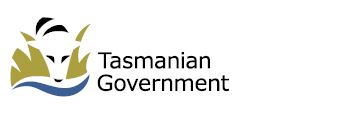 Contact us:Cath Ralston, Senior Sector Development Consultant, NDScath.ralston@nds.org.auPhone: 03 6212 7305Mobile: 0427 645 142